O TANNENBAUM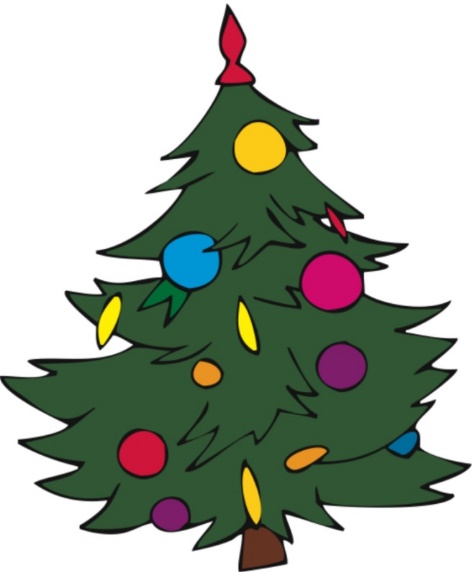 O Tannenbaum, o Tannenbaum,Wie grün sind deine Blätter! Du grünst nicht nur zur Sommerzeit.Nein, auch im Winter, wenn es schneit.O Tannenbaum, o Tannenbaum,Wie grün sind deine Blätter!O TANNENBAUMO Tannenbaum, o Tannenbaum,Wie grün sind deine Blätter! Du grünst nicht nur zur Sommerzeit.Nein, auch im Winter, wenn es schneit.O Tannenbaum, o Tannenbaum,Wie grün sind deine Blätter!O TANNENBAUMO Tannenbaum, o Tannenbaum,Wie grün sind deine Blätter! Du grünst nicht nur zur Sommerzeit.Nein, auch im Winter, wenn es schneit.O Tannenbaum, o Tannenbaum,Wie grün sind deine Blätter!